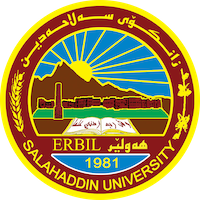 Academic Curriculum Vitae 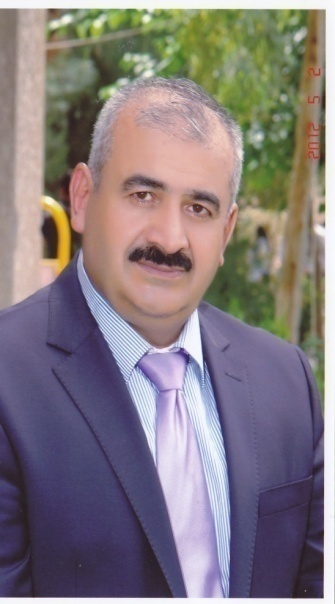 Personal Information: 	Full Name: musa muhamad khidirAcademic Title:   assistant professorEmail: (musa,khder. @su.edu.krd –musa khidir@yahoo.comMobile: 00964 – 750 4458486Education:(2005-2009) Salahaddin University/Erbil ,Iraq ,Phd In Islamic History.(2001-2005)Salahaddin University/Erbil ,Iraq ,MA In In Islamic History).(1990-1994) yazd university Iran , BA in historyEmployment:- Sallahadin university college of artsQualifications Word , excel ,access, power point language English certificate, Computer certificateTeaching experience:I teached in fourth stage of college of arts in salahaddin uneversity.Research and publicationsConferences and courses attendedGive details of any conferences you have attended, and those at which you have presented delivered poster presentations.Professional memberships List any membership you hold of any professional body or learned society relevant to your research or other life activities.Professional Social Network Accounts:https://www.linkedin.com/in/arazu-yousf-105a29122/?original_referer=https%3A%2F%2Facademics.su.edu.krd%2Fhttps://www.researchgate.net/profile/Arazu-Hasnhttps://currents.google.com/115400973605712600390https://twitter.com/ArazuHasnhttps://scholar.google.com/citations?hl=en&user=2nQM4KEAAAAJ&gmla=ABEO0Yocx4mmDGtK5_2R-DmDW3IqcLLTNWvBweCZ_68jnDQKaMOE0RhgGu6Sjdr_6SlTVb2GbLEPPmrLHw_zyHORvjOiwUjpj6nBjR76Wwg&sciund=8956651860937578115It is also recommended to create an academic cover letter for your CV, for further information about the cover letter, please visit below link:https://career-advice.jobs.ac.uk/cv-and-cover-letter-advice/academic-cover-letter/